SKILLS STRENGTHENING FOR INDUSTRIALVALUE ENHANCEMENT [STRIVE]Department Of Skill Development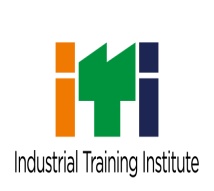 INDUSTRIAL TRAINING INSTITUTEANANTNAGDistrict HQ. Anantnag           		     ISO CERTIFIED			Website: www.itianantnag.orgPH. NO: 01932-222581 .Fax: 01932-225374						email: itianantnag@gmail.comContract Award Notice [CAN]Name of Procuring Entity [this could be ITI if CAN is being centralized and published at State level] :Name of Project: SKILLS STRENGTHENING FOR INDUSTRIALVALUE ENHANCEMENT [STRIVE]Description of Contract: Procurement of ……NIL………………….Contract Reference Number:Contract Reference Date:Duration of Contract:Procurement Method:*Request for Quotations*[RFQ] [clarify if this is on GEM/on eProcurement portal or other (manual)] [this is an example only and may be modified appropriately]Awarded Bidder(s):M/s. Address : Country : INDIABID PRICE AT OPENING [INR] :EVALUATED BID PRICE [INR] :SIGNED CONTRACT PRICE [INR] :SKILLS STRENGTHENING FOR INDUSTRIALVALUE ENHANCEMENT [STRIVE]Department Of Skill DevelopmentIndustrial Training InstituteBaramullaDistrict HQ. Baramulla									Website: www.itibaramulla.orgPH. NO: 0195-22536497								email: itianantnag@gmail.comContract Award Notice [CAN]Name of Procuring Entity [this could be ITI if CAN is being centralized and published at State level] :Name of Project: SKILLS STRENGTHENING FOR INDUSTRIALVALUE ENHANCEMENT [STRIVE]Description of Contract: Procurement of ……NIL………………….Contract Reference Number:Contract Reference Date:Duration of Contract:Procurement Method:*Request for Quotations*[RFQ] [clarify if this is on GEM/on eProcurement portal or other (manual)] [this is an example only and may be modified appropriately]Awarded Bidder(s):M/s. Address : Country : INDIABID PRICE AT OPENING [INR] :EVALUATED BID PRICE [INR] :SIGNED CONTRACT PRICE [INR] :OFFICE OF THE MEMBER SECRETARYINSTITUTE MANAGEMENT COMMITTEE SOCIETYGOVERNMENT INDUSTRIAL TRAINING INSTITUTE GANDERBALContract Award Notice [CAN]-NIL-SKILLS STRENGTHENING FOR INDUSTRIALVALUE ENHANCEMENT [STRIVE]CONTRACT AWARD NOTICE [SINGLE SOURCE SELECTION]Name of Procuring Entity:GOVT. ITI SAMBAName of Project: SKILLS STRENGTHENING FOR INDUSTRIALVALUE ENHANCEMENT [STRIVE]Description of Contract:01.Exide Solar Inverter 1100Watt (01 Nos)02. Lead acid Battery 12 volt 150 amp (02 Nos)03. Cannon Multifunctional Machine (1 Nos)04. Windows 10 LED Electronic Lectern (01 nos)05.LCD Infrared Optical Pannel 1920x1080 intrective Pannel (01Nos)06.UPS 05 Kva with Battery (01Nos)07.HP Intel Core i5 all in one PC (05 Nos)08.PTZ Video confrencing Camera 1080P,60 FPS Resolution (02 Nos)09.Iron Bench with Integrated seat & back (03 Nos)Contract Reference Number:  01.GEMC-51168773501251002.GEMC-51168779741500303.GEMC-51168773903996804.GEMC-51168778897370305.GEMC-51168775696633806.GEMC-51168771556394907.GEMC-51168770693264708.GEMC-51168777259016909.GEMC-511687769728360Contract Reference Date:1.23-feb-2024 2.23-feb-2024 3.14-mar-2024 4.04-Mar-2024 5.04-Mar-2024 6. 14-Mar-2024 7. 15-Mar-2024 8. 14-Mar-2024 9.15-Mar-2024.Name of Awarded Firm/Individual:Contract (9)- Shri Chander furniture Material, Address :Border Road Samba(J&K) 184121Contract (1)- Pranav Trading and Corporation, Address: Shop no-2 Opptioste shiv Mandir Khanni road Kangra Himachal Pradesh 176201Contract (2)- M/S Pawan Kumar sharma, Address: Chhan Rorain channi B.ed degree college chhan Rorain Kathua 184144Contract (,3,6)S&S Computertech private limited address: Shivaji Chowk Nanak Nagar Jammu 180004Contract (4,7)MKA Industries Address: Sector no-14 Railway road jammu 180012Contract (5)Computer Craft Address: 642 niwas sector-D sainik Colony Jammu 180011Contract (8)SR Technologies Address: sector-3 Near petrol pump Channi Himmat Jammu 180015Contract Price [INR]:01.14000/- 02.25000/- 03.249900/- 04.349999/- 05.238900/- 06.250000/- 07.384990/- 08.249900/- 09.27000/-Duration of Contract:15 DaysSummary scope of contract:UPS 05 Kva with Battery, HP Intel Core i5 all in one PC, PTZ Video confrencing Camera 1080P,60 FPS Resolution,Iron Bench with Integrated seat & back  for use under STRIVE Scheme.:-itiudhampur@gmail.comContact:    01992270540GOVERNMENT OF JAMMU & KASHMIROffice of the Superintendent Government Industrial Training Institute UdhampurSKILLS STRENGTHENING FOR INDUSTRIALVALUE ENHANCEMENT [STRIVE]Contract Award Notice [CAN]October 2023 to December 2023Name of Procuring Entity: Govt. ITI UdhampurName of Project: SKILLS STRENGTHENING FOR INDUSTRIALVALUE ENHANCEMENT                                [STRIVE]Description of Contract: Procurement of 1. Air Conditioners (Hot & Cold) 					2.  A/C Stand Accessories 					         3.  A/C Stabilizer                                                                     4.  Ceiling Fans                                                                    5. Raw Material for Cosmetology Trade Contract Reference Number: 1. ITI/UDH/ STRIVE/2023/389 Dated: 28-03-2023                                   2.  ITI/UDH/2023/1467-1470 Dated: 02-11-2023			3 .ITI/UDH/STRIVE/2023/390 Dated: 28-03-2023                                   4.  ITI/UDH/STRIVE/2023/390 Dated: 28-03-2023			5. ITI/UDH/2023/1617-1620   Dated: 22-11-2023Contract Reference Date:  AboveDuration of Contracts: Different for different suppliersProcurement Method:*Request for Quotations: GeM/Quotation *[RFQ] [clarify if this is on GEM/on e Procurement portal or other (manual)] [this is an example only and may be modified appropriately]Awarded Bidder(s):M/S. Bhomiya Traders (A/C Hot & Cold)Address :  Bhilai, Chhattisgarh. M/S. R S Agencies (A/C Stand)Address :Udhampur, J&KM/S. R S Agencies ( A/C Stabilizer)Address : Udhampur, J&KM/S. R S Agencies(Ceiling Fans)Address :Udhampur ,J&KM/S.  Creative Advertiser  (Trade Raw Material)Address :Jammu,J&KCountry : INDIABID PRICE AT OPENING [INR] :1. 112419.00 2.10200.00 3.73000.00 4. 35000.00 5. 44500.00SIGNED CONTRACT PRICE [INR] :As aboveSKILLS STRENGTHENING FOR INDUSTRIALVALUE ENHANCEMENT [STRIVE]Contract Award Notice [CAN]Name of Procuring Entity :-GOVERNMENT INDUSTRIAL TRAINING INSTITUTE MENDHAR.Name of Project :- SKILLS STRENGTHENING FOR INDUSTRIALVALUE ENHANCEMENT [STRIVE]Description of Contract :- Procurement of Equipment, Furniture and other goodsContract Reference Number: GEMC-511687777588706Contract Reference Date: 27-02-2024Duration of Contract: 15DAYSProcurement Method:  GeM Portal*[RFQ] [clarify if this is on GEM/on e-Procurement portal or other (manual)] [this is an example only and may be modified appropriately]Awarded Bidder(s):M/S. THE MADDOX COMPANYAddress: PAN WALA DERADUN UTTRAKHAND- 248001.Price At Opening (INR): 44879/-SIGNED CONTRACT PRICE [INR] : 44879/-SKILLS STRENGTHENING FOR INDUSTRIALVALUE ENHANCEMENT [STRIVE]Contract Award Notice [CAN]Name of Procuring Entity :-GOVERNMENT INDUSTRIAL TRAINING INSTITUTE MENDHAR.Name of Project:- SKILLS STRENGTHENING FOR INDUSTRIALVALUE ENHANCEMENT [STRIVE]Description of Contract:- Procurement of Equipment, Furniture and other goodsContract Reference Number: GEMC-511687711075320Contract Reference Date: 08-03-2024Duration of Contract: 15DAYSProcurement Method:  GeM Portal*[RFQ] [clarify if this is on GEM/on e-Procurement portal or other (manual)] [this is an example only and may be modified appropriately]Awarded Bidder(s):M/S. AMERIC INDIA INOVATIONS.Address: 60AMBALA HISAR HIGHWAY HARAYANA-134003.Price At Opening (INR): 110200/-SIGNED CONTRACT PRICE [INR] : 110200/-SKILLS STRENGTHENING FOR INDUSTRIALVALUE ENHANCEMENT [STRIVE]Contract Award Notice [CAN]Name of Procuring Entity :-GOVERNMENT INDUSTRIAL TRAINING INSTITUTE MENDHAR.Name of Project:- SKILLS STRENGTHENING FOR INDUSTRIALVALUE ENHANCEMENT [STRIVE]Description of Contract:- Procurement of Equipment, Furniture and other goodsContract Reference Number: GEMC-511687799620972Contract Reference Date: 19-03-2024Duration of Contract: 15DAYSProcurement Method:  GeM Portal*[RFQ] [clarify if this is on GEM/on e-Procurement portal or other (manual)] [this is an example only and may be modified appropriately]Awarded Bidder(s):M/S. VISION SYSTEM.Address: H.NO. 84 SECTOR JAMMU-180004.Price At Opening (INR): 149996/-SIGNED CONTRACT PRICE [INR] : 149996/-SKILLS STRENGTHENING FOR INDUSTRIALVALUE ENHANCEMENT [STRIVE]Contract Award Notice [CAN]Name of Procuring Entity :-GOVERNMENT INDUSTRIAL TRAINING INSTITUTE MENDHAR.Name of Project:- SKILLS STRENGTHENING FOR INDUSTRIALVALUE ENHANCEMENT [STRIVE]Description of Contract:- Procurement of Equipment, Furniture and other goodsContract Reference Number: GEMC-511687731405617Contract Reference Date: 17-03-2024Duration of Contract: 15DAYSProcurement Method:  GeM Portal*[RFQ] [clarify if this is on GEM/on e-Procurement portal or other (manual)] [this is an example only and may be modified appropriately]Awarded Bidder(s):M/S. ARHAM TECHNOCARTEAddress: C 303 ELITES GREEN GOTA AHMEDABAD GUJRAT-382481Price At Opening (INR): 15998/-SIGNED CONTRACT PRICE [INR] : 15998/-SKILLS STRENGTHENING FOR INDUSTRIALVALUE ENHANCEMENT [STRIVE]Contract Award Notice [CAN]Name of Procuring Entity :-GOVERNMENT INDUSTRIAL TRAINING INSTITUTE MENDHAR.Name of Project:- SKILLS STRENGTHENING FOR INDUSTRIALVALUE ENHANCEMENT [STRIVE]Description of Contract:- Procurement of Equipment, Furniture and other goodsContract Reference Number: GEMC-51168778750125Contract Reference Date: 16-03-2024Duration of Contract: 15DAYSProcurement Method:  GeM Portal*[RFQ] [clarify if this is on GEM/on e-Procurement portal or other (manual)] [this is an example only and may be modified appropriately]Awarded Bidder(s):M/S. RAVINDRA WOOD WORKS.Address: 01 BC ROAD JAMMU-180001Price At Opening (INR): 50000/-SIGNED CONTRACT PRICE [INR] : 50000/-SKILLS STRENGTHENING FOR INDUSTRIALVALUE ENHANCEMENT [STRIVE]Contract Award Notice [CAN]Name of Procuring Entity :-GOVERNMENT INDUSTRIAL TRAINING INSTITUTE MENDHAR.Name of Project:- SKILLS STRENGTHENING FOR INDUSTRIALVALUE ENHANCEMENT [STRIVE]Description of Contract:- Procurement of Equipment, Furniture and other goodsContract Reference Number: GEMC-51168770480710Contract Reference Date: 17-03-2024Duration of Contract: 15DAYSProcurement Method:  GeM Portal*[RFQ] [clarify if this is on GEM/on e-Procurement portal or other (manual)] [this is an example only and may be modified appropriately]Awarded Bidder(s):M/S. SHAKTI ENTERPRISES.Address: 88E/7 DABAULI KANPUR NAGPUR UTTAR PARDESH-208022.Price At Opening (INR): 1659/-SIGNED CONTRACT PRICE [INR] : 1659/-SKILLS STRENGTHENING FOR INDUSTRIALVALUE ENHANCEMENT [STRIVE]Contract Award Notice [CAN]Name of Procuring Entity :-GOVERNMENT INDUSTRIAL TRAINING INSTITUTE MENDHAR.Name of Project :- SKILLS STRENGTHENING FOR INDUSTRIALVALUE ENHANCEMENT [STRIVE]Description of Contract :- Procurement of Equipment, Furniture and other goodsContract Reference Number: GEMC-511687703538940Contract Reference Date: 17-03-2024Duration of Contract: 15DAYSProcurement Method:  GeM Portal*[RFQ] [clarify if this is on GEM/on e-Procurement portal or other (manual)] [this is an example only and may be modified appropriately]Awarded Bidder(s):M/S. M.V. ENTERPRISES.Address: 8/34 MALVIYA MARG JAIPUR RAJASHTAN-302017.Price At Opening (INR): 1898/-SIGNED CONTRACT PRICE [INR] : 1898/-SKILLS STRENGTHENING FOR INDUSTRIALVALUE ENHANCEMENT [STRIVE]Contract Award Notice [CAN]Name of Procuring Entity :-GOVERNMENT INDUSTRIAL TRAINING INSTITUTE MENDHAR.Name of Project :- SKILLS STRENGTHENING FOR INDUSTRIALVALUE ENHANCEMENT [STRIVE]Description of Contract :- Procurement of Equipment, Furniture and other goodsContract Reference Number: GEMC-511687736660836Contract Reference Date: 20-03-2024Duration of Contract: 15DAYSProcurement Method:  GeM Portal*[RFQ] [clarify if this is on GEM/on e-Procurement portal or other (manual)] [this is an example only and may be modified appropriately]Awarded Bidder(s):M/S. D S ENTERPRISES.Address:   88/E/7 DABULI KANPUR NAGAR UTTAR PARDESH-208022.Price At Opening (INR): 2700/-SIGNED CONTRACT PRICE [INR] : 2700/-SKILLS STRENGTHENING FOR INDUSTRIALVALUE ENHANCEMENT [STRIVE]Contract Award Notice [CAN]Name of Procuring Entity :-GOVERNMENT INDUSTRIAL TRAINING INSTITUTE MENDHAR.Name of Project :- SKILLS STRENGTHENING FOR INDUSTRIALVALUE ENHANCEMENT [STRIVE]Description of Contract :- Procurement of Equipment, Furniture and other goodsContract Reference Number: GEMC-511687762027230Contract Reference Date: 18-03-2024Duration of Contract: 15DAYSProcurement Method:  GeM Portal*[RFQ] [clarify if this is on GEM/on e-Procurement portal or other (manual)] [this is an example only and may be modified appropriately]Awarded Bidder(s):M/S. CIKIT ELECTRICALS & TECHNOLOGIES.Address: 3 D A SWAMY SAQURE KORATTUR TAMIL NADU-6000080.Price At Opening (INR): 4250/-SIGNED CONTRACT PRICE [INR] : 4250/-SKILLS STRENGTHENING FOR INDUSTRIALVALUE ENHANCEMENT [STRIVE]Contract Award Notice [CAN]Name of Procuring Entity :-GOVERNMENT INDUSTRIAL TRAINING INSTITUTE MENDHAR.Name of Project :- SKILLS STRENGTHENING FOR INDUSTRIALVALUE ENHANCEMENT [STRIVE]Description of Contract :- Procurement of Equipment, Furniture and other goodsContract Reference Number: GEMC-511687753650890Contract Reference Date: 18-03-2024Duration of Contract: 15DAYSProcurement Method:  GeM Portal*[RFQ] [clarify if this is on GEM/on e-Procurement portal or other (manual)] [this is an example only and may be modified appropriately]Awarded Bidder(s):M/S. SUPERIOR CORPORATIONAddress: PLOT NO. B INDUSTRIAL FOCAL POINT SAS NAGAR PUNJAB-140507Price At Opening (INR): 24000/-SIGNED CONTRACT PRICE [INR] : 24000/-SKILLS STRENGTHENING FOR INDUSTRIALVALUE ENHANCEMENT [STRIVE]Contract Award Notice [CAN]Name of Procuring Entity :-GOVERNMENT INDUSTRIAL TRAINING INSTITUTE MENDHAR.Name of Project :- SKILLS STRENGTHENING FOR INDUSTRIALVALUE ENHANCEMENT [STRIVE]Description of Contract :- Procurement of Equipment, Furniture and other goodsContract Reference Number: GEMC-511687719911449Contract Reference Date: 17-03-2024Duration of Contract: 15DAYSProcurement Method:  GeM Portal*[RFQ] [clarify if this is on GEM/on e-Procurement portal or other (manual)] [this is an example only and may be modified appropriately]Awarded Bidder(s):M/S. HITECH MULTIMEDIAAddress: HITECH MULTINEDIA JAIN PLAZA LINK ROAD CHHATTIGARH-495001Price At Opening (INR): 681/-SIGNED CONTRACT PRICE [INR] : 681/-SKILLS STRENGTHENING FOR INDUSTRIALVALUE ENHANCEMENT [STRIVE]Contract Award Notice [CAN]Name of Procuring Entity :-GOVERNMENT INDUSTRIAL TRAINING INSTITUTE MENDHAR.Name of Project :- SKILLS STRENGTHENING FOR INDUSTRIALVALUE ENHANCEMENT [STRIVE]Description of Contract :- Procurement of Equipment, Furniture and other goodsContract Reference Number: GEMC-511687777212926Contract Reference Date: 09-05-2024Duration of Contract: 15DAYSProcurement Method:  GeM Portal*[RFQ] [clarify if this is on GEM/on e-Procurement portal or other (manual)] [this is an example only and may be modified appropriately]Awarded Bidder(s):M/S. SHREE SAI ENTERPRISESAddress: 453, VILLAGE POST OFFICE GURDASPUR PUNJAB-145025Price At Opening (INR): 780/-SIGNED CONTRACT PRICE [INR] : 780/-SKILLS STRENGTHENING FOR INDUSTRIALVALUE ENHANCEMENT [STRIVE]Contract Award Notice [CAN]Name of Procuring Entity :-GOVERNMENT INDUSTRIAL TRAINING INSTITUTE MENDHAR.Name of Project :- SKILLS STRENGTHENING FOR INDUSTRIALVALUE ENHANCEMENT [STRIVE]Description of Contract :- Procurement of Equipment, Furniture and other goodsContract Reference Number: GEMC-511687763770354Contract Reference Date: 09-05-2024Duration of Contract: 15DAYSProcurement Method:  GeM Portal*[RFQ] [clarify if this is on GEM/on e-Procurement portal or other (manual)] [this is an example only and may be modified appropriately]Awarded Bidder(s):M/S. NIKUNJ ENTERPRISESAddress: BLOCK 8, 8/11 ROOP NAGAR NORTH DELHI-110007Price At Opening (INR): 3498/-SIGNED CONTRACT PRICE [INR] : 3498/-SKILLS STRENGTHENING FOR INDUSTRIALVALUE ENHANCEMENT [STRIVE]Contract Award Notice [CAN]Name of Procuring Entity :-GOVERNMENT INDUSTRIAL TRAINING INSTITUTE MENDHAR.Name of Project :- SKILLS STRENGTHENING FOR INDUSTRIALVALUE ENHANCEMENT [STRIVE]Description of Contract :- Procurement of Equipment, Furniture and other goodsContract Reference Number: GEMC-511687764032587Contract Reference Date: 09-05-2024Duration of Contract: 15DAYSProcurement Method:  GeM Portal*[RFQ] [clarify if this is on GEM/on e-Procurement portal or other (manual)] [this is an example only and may be modified appropriately]Awarded Bidder(s):M/S. SABAL & CO.Address: 32, KRISHNA ORCHID BABA SCHOOL MATHURA UTTAR PARDESH.Price At Opening (INR): 20998/-SIGNED CONTRACT PRICE [INR] : 20998/-SKILLS STRENGTHENING FOR INDUSTRIALVALUE ENHANCEMENT [STRIVE]Contract Award Notice [CAN]Name of Procuring Entity :-GOVERNMENT INDUSTRIAL TRAINING INSTITUTE MENDHAR.Name of Project :- SKILLS STRENGTHENING FOR INDUSTRIALVALUE ENHANCEMENT [STRIVE]Description of Contract :- Procurement of Equipment, Furniture and other goodsContract Reference Number: GEMC-511687732292071Contract Reference Date: 09-05-2024Duration of Contract: 15DAYSProcurement Method:  GeM Portal*[RFQ] [clarify if this is on GEM/on e-Procurement portal or other (manual)] [this is an example only and may be modified appropriately]Awarded Bidder(s):M/S. KRISHANA  ENTERPRISEAddress: 55-C RADHE RESEDENCY, SERVE NO 5/1 ANTAR JAL GANDHIDHAM, GUJARAT-370205.Price At Opening (INR): 15000/-SIGNED CONTRACT PRICE [INR] : 15000/-SKILLS STRENGTHENING FOR INDUSTRIALVALUE ENHANCEMENT [STRIVE]Contract Award Notice [CAN]Name of Procuring Entity :-GOVERNMENT INDUSTRIAL TRAINING INSTITUTE MENDHAR.Name of Project :- SKILLS STRENGTHENING FOR INDUSTRIALVALUE ENHANCEMENT [STRIVE]Description of Contract :- Procurement of Equipment, Furniture and other goodsContract Reference Number: GEMC-511687728432557Contract Reference Date: 09-05-2024Duration of Contract: 15DAYSProcurement Method:  GeM Portal*[RFQ] [clarify if this is on GEM/on e-Procurement portal or other (manual)] [this is an example only and may be modified appropriately]Awarded Bidder(s):M/S. KUTCH ENTERPRISESAddress: B-23 GULMOHAR CHS BORVALI WEST MAHARASHTR-400092..Price At Opening (INR): 6436/-SIGNED CONTRACT PRICE [INR] : 6436/-SKILLS STRENGTHENING FOR INDUSTRIALVALUE ENHANCEMENT [STRIVE]Contract Award Notice [CAN]Name of Procuring Entity :-GOVERNMENT INDUSTRIAL TRAINING INSTITUTE MENDHAR.Name of Project :- SKILLS STRENGTHENING FOR INDUSTRIALVALUE ENHANCEMENT [STRIVE]Description of Contract :- Procurement of Equipment, Furniture and other goodsContract Reference Number: GEMC-5116877 95584709Contract Reference Date: 14-05-2024Duration of Contract: 15DAYSProcurement Method:  GeM Portal*[RFQ] [clarify if this is on GEM/on e-Procurement portal or other (manual)] [this is an example only and may be modified appropriately]Awarded Bidder(s):M/S. OFFICE SOLUTIONAddress: OFFICE NO. 19-A 2ND  FLOOR MUMBAI MAHARASHTRA-400001.Price At Opening (INR): 6353/-SIGNED CONTRACT PRICE [INR] : 6353/-SKILLS STRENGTHENING FOR INDUSTRIALVALUE ENHANCEMENT [STRIVE]Contract Award Notice [CAN]Name of Procuring Entity :-GOVERNMENT INDUSTRIAL TRAINING INSTITUTE MENDHAR.Name of Project :- SKILLS STRENGTHENING FOR INDUSTRIALVALUE ENHANCEMENT [STRIVE]Description of Contract :- Procurement of Equipment, Furniture and other goodsContract Reference Number: GEMC-5116877 33735301Contract Reference Date: 16-05-2024Duration of Contract: 15DAYSProcurement Method:  GeM Portal*[RFQ] [clarify if this is on GEM/on e-Procurement portal or other (manual)] [this is an example only and may be modified appropriately]Awarded Bidder(s):M/S. GROW MORE SOLUTION.Address: 32, KRISHNA ORCHID BABA SCHOOL MATHURA UTTAR PARDESH-281004Price At Opening (INR): 5800/-SIGNED CONTRACT PRICE [INR] : 5800/-SKILLS STRENGTHENING FOR INDUSTRIALVALUE ENHANCEMENT [STRIVE]Contract Award Notice [CAN]Name of Procuring Entity :-GOVERNMENT INDUSTRIAL TRAINING INSTITUTE MENDHAR.Name of Project :- SKILLS STRENGTHENING FOR INDUSTRIALVALUE ENHANCEMENT [STRIVE]Description of Contract :- Procurement of Equipment, Furniture and other goodsContract Reference Number: GEMC-511687704108017Contract Reference Date: 14-05-2024Duration of Contract: 15DAYSProcurement Method:  GeM Portal*[RFQ] [clarify if this is on GEM/on e-Procurement portal or other (manual)] [this is an example only and may be modified appropriately]Awarded Bidder(s):M/S. SABAL & CO.Address: 32, KRISHANA ORCHID BABA SCHOOL MATHURA, UTTAR PARDESH-281004.Price At Opening (INR): 45000/-SIGNED CONTRACT PRICE [INR] : 45000/-SKILLS STRENGTHENING FOR INDUSTRIALVALUE ENHANCEMENT [STRIVE]Contract Award Notice [CAN]Name of Procuring Entity :-GOVERNMENT INDUSTRIAL TRAINING INSTITUTE MENDHAR.Name of Project :- SKILLS STRENGTHENING FOR INDUSTRIALVALUE ENHANCEMENT [STRIVE]Description of Contract :- Procurement of Equipment, Furniture and other goodsContract Reference Number: GEMC-511687766634641Contract Reference Date: 14-05-2024Duration of Contract: 15DAYSProcurement Method:  GeM Portal*[RFQ] [clarify if this is on GEM/on e-Procurement portal or other (manual)] [this is an example only and may be modified appropriately]Awarded Bidder(s):M/S. SABAL & CO.Address: 32, KRISHANA ORCHID BABA SCHOOL MATHURA, UTTAR PARDESH-281004.Price At Opening (INR): 7700/-SIGNED CONTRACT PRICE [INR] : 7700/-SKILLS STRENGTHENING FOR INDUSTRIALVALUE ENHANCEMENT [STRIVE]Contract Award Notice [CAN]Name of Procuring Entity :-GOVERNMENT INDUSTRIAL TRAINING INSTITUTE MENDHAR.Name of Project :- SKILLS STRENGTHENING FOR INDUSTRIALVALUE ENHANCEMENT [STRIVE]Description of Contract :- Procurement of Equipment, Furniture and other goodsContract Reference Number: GEMC-5116877 40521411Contract Reference Date: 14-05-2024Duration of Contract: 15DAYSProcurement Method:  GeM Portal*[RFQ] [clarify if this is on GEM/on e-Procurement portal or other (manual)] [this is an example only and may be modified appropriately]Awarded Bidder(s):M/S. SABAL & CO.Address: 32, KRISHANA ORCHID BABA SCHOOL MATHURA, UTTAR PARDESH-281004.Price At Opening (INR): 9500/-SIGNED CONTRACT PRICE [INR] : 9500/-SKILLS STRENGTHENING FOR INDUSTRIALVALUE ENHANCEMENT [STRIVE]Contract Award Notice [CAN]Name of Procuring Entity :-GOVERNMENT INDUSTRIAL TRAINING INSTITUTE MENDHAR.Name of Project :- SKILLS STRENGTHENING FOR INDUSTRIALVALUE ENHANCEMENT [STRIVE]Description of Contract :- Procurement of Equipment, Furniture and other goodsContract Reference Number: GEMC-511687719952390Contract Reference Date: 09-05-2024Duration of Contract: 15DAYSProcurement Method:  GeM Portal*[RFQ] [clarify if this is on GEM/on e-Procurement portal or other (manual)] [this is an example only and may be modified appropriately]Awarded Bidder(s):M/S. JRD COMPUTERS.Address: U-152 2ND FLOOR EAST DELHI-110092.Price At Opening (INR): 5000/-SIGNED CONTRACT PRICE [INR] : 5000/-SKILLS STRENGTHENING FOR INDUSTRIALVALUE ENHANCEMENT [STRIVE]Contract Award Notice [CAN]Name of Procuring Entity :-GOVERNMENT INDUSTRIAL TRAINING INSTITUTE MENDHAR.Name of Project :- SKILLS STRENGTHENING FOR INDUSTRIALVALUE ENHANCEMENT [STRIVE]Description of Contract :- Procurement of Equipment, Furniture and other goodsContract Reference Number: GEMC-511687728139116Contract Reference Date: 09-05-2024Duration of Contract: 15DAYSProcurement Method:  GeM Portal*[RFQ] [clarify if this is on GEM/on e-Procurement portal or other (manual)] [this is an example only and may be modified appropriately]Awarded Bidder(s):M/S. SKY WORLD SECURITY SOLUTIONAddress: BABIL BUZURG SAHARANPUR UTTAR PARDESH-247120.Price At Opening (INR): 1498/-SIGNED CONTRACT PRICE [INR] : 1498/-SKILLS STRENGTHENING FOR INDUSTRIALVALUE ENHANCEMENT [STRIVE]Contract Award Notice [CAN]Name of Procuring Entity :-GOVERNMENT INDUSTRIAL TRAINING INSTITUTE MENDHAR.Name of Project :- SKILLS STRENGTHENING FOR INDUSTRIALVALUE ENHANCEMENT [STRIVE]Description of Contract :- Procurement of Equipment, Furniture and other goodsContract Reference Number: GEMC-511687771578529Contract Reference Date: 09-05-2024Duration of Contract: 15DAYSProcurement Method:  GeM Portal*[RFQ] [clarify if this is on GEM/on e-Procurement portal or other (manual)] [this is an example only and may be modified appropriately]Awarded Bidder(s):M/S. SKY WORLD SECURITY SOLUTIONAddress: BABIL BUZURG SAHARANPUR UTTAR PARDESH-247120.Price At Opening (INR): 1498/-SIGNED CONTRACT PRICE [INR] : 1498/-SKILLS STRENGTHENING FOR INDUSTRIALVALUE ENHANCEMENT [STRIVE]Contract Award Notice [CAN]Name of Procuring Entity :-GOVERNMENT INDUSTRIAL TRAINING INSTITUTE MENDHAR.Name of Project :- SKILLS STRENGTHENING FOR INDUSTRIALVALUE ENHANCEMENT [STRIVE]Description of Contract :- Procurement of Equipment, Furniture and other goodsContract Reference Number: GEMC-511687746508194Contract Reference Date: 15-05-2024Duration of Contract: 15DAYSProcurement Method:  GeM Portal*[RFQ] [clarify if this is on GEM/on e-Procurement portal or other (manual)] [this is an example only and may be modified appropriately]Awarded Bidder(s):M/S. GANPATI UDYOGAddress: 9, 1ST FLOOR SHARMA MARKET WEST BENGAL-700001.Price At Opening (INR): 2658/-SIGNED CONTRACT PRICE [INR] : 2658/-SKILLS STRENGTHENING FOR INDUSTRIALVALUE ENHANCEMENT [STRIVE]Contract Award Notice [CAN]Name of Procuring Entity :-GOVERNMENT INDUSTRIAL TRAINING INSTITUTE MENDHAR.Name of Project :- SKILLS STRENGTHENING FOR INDUSTRIALVALUE ENHANCEMENT [STRIVE]Description of Contract :- Procurement of Equipment, Furniture and other goodsContract Reference Number: GEMC-511687768132549Contract Reference Date: 09-05-2024Duration of Contract: 15DAYSProcurement Method:  GeM Portal*[RFQ] [clarify if this is on GEM/on e-Procurement portal or other (manual)] [this is an example only and may be modified appropriately]Awarded Bidder(s):M/S. INDER INDUSTRIES.Address: BASTI DANISHMANDAN SHIV PUR ROAD JALANDHAR PUNJAB-144002Price At Opening (INR): 19500/-SIGNED CONTRACT PRICE [INR] : 19500/-SKILLS STRENGTHENING FOR INDUSTRIALVALUE ENHANCEMENT [STRIVE]Contract Award Notice [CAN]Name of Procuring Entity :-GOVERNMENT INDUSTRIAL TRAINING INSTITUTE MENDHAR.Name of Project :- SKILLS STRENGTHENING FOR INDUSTRIALVALUE ENHANCEMENT [STRIVE]Description of Contract :- Procurement of Equipment, Furniture and other goodsContract Reference Number: GEMC-511687762671992Contract Reference Date: 09-05-2024Duration of Contract: 15DAYSProcurement Method:  GeM Portal*[RFQ] [clarify if this is on GEM/on e-Procurement portal or other (manual)] [this is an example only and may be modified appropriately]Awarded Bidder(s):M/S. PRIME SIDHA ENTERPRISES.Address: C BLOCK HOUSE NO. 44 SOUTH DELHI-110019Price At Opening (INR): 5716/-SIGNED CONTRACT PRICE [INR] : 5716/-SKILLS STRENGTHENING FOR INDUSTRIALVALUE ENHANCEMENT [STRIVE]Contract Award Notice [CAN]Name of Procuring Entity :-GOVERNMENT INDUSTRIAL TRAINING INSTITUTE MENDHAR.Name of Project :- SKILLS STRENGTHENING FOR INDUSTRIALVALUE ENHANCEMENT [STRIVE]Description of Contract :- Procurement of Equipment, Furniture and other goodsContract Reference Number: GEMC-511687722430865Contract Reference Date: 09-05-2024Duration of Contract: 15DAYSProcurement Method:  GeM Portal*[RFQ] [clarify if this is on GEM/on e-Procurement portal or other (manual)] [this is an example only and may be modified appropriately]Awarded Bidder(s):M/S. LAXMI POWER SOLUTIONS.Address: PLOT NO. 10 GALI NO. 5 FARIDABAD HARAYANA-121004Price At Opening (INR): 4500/-SIGNED CONTRACT PRICE [INR] : 4500/-SKILLS STRENGTHENING FOR INDUSTRIALVALUE ENHANCEMENT [STRIVE]Contract Award Notice [CAN]Name of Procuring Entity :-GOVERNMENT INDUSTRIAL TRAINING INSTITUTE MENDHAR.Name of Project :- SKILLS STRENGTHENING FOR INDUSTRIALVALUE ENHANCEMENT [STRIVE]Description of Contract :- Procurement of Equipment, Furniture and other goodsContract Reference Number: GEMC-511687793010015Contract Reference Date: 09-05-2024Duration of Contract: 15DAYSProcurement Method:  GeM Portal*[RFQ] [clarify if this is on GEM/on e-Procurement portal or other (manual)] [this is an example only and may be modified appropriately]Awarded Bidder(s):M/S. SHUBH AARAMBH INTERIORS.Address: 29/270 BATASHA GALI KATRA BAZAR MADHYA PARDESH-470002Price At Opening (INR): 3319/-SIGNED CONTRACT PRICE [INR] : 3319/-SKILLS STRENGTHENING FOR INDUSTRIALVALUE ENHANCEMENT [STRIVE]Contract Award Notice [CAN]Name of Procuring Entity :-GOVERNMENT INDUSTRIAL TRAINING INSTITUTE MENDHAR.Name of Project :- SKILLS STRENGTHENING FOR INDUSTRIALVALUE ENHANCEMENT [STRIVE]Description of Contract :- Procurement of Equipment, Furniture and other goodsContract Reference Number: GEMC-511687768766778Contract Reference Date: 15-05-2024Duration of Contract: 15DAYSProcurement Method:  GeM Portal*[RFQ] [clarify if this is on GEM/on e-Procurement portal or other (manual)] [this is an example only and may be modified appropriately]Awarded Bidder(s):M/S. SMG ENTERPRISESAddress: 1811, BHAGIRATH PALACE FIRST FLOOR CHANDNI CHOWK DELHI-110006Price At Opening (INR): 2538/-SIGNED CONTRACT PRICE [INR] : 2538/-SKILLS STRENGTHENING FOR INDUSTRIALVALUE ENHANCEMENT [STRIVE]Contract Award Notice [CAN]Name of Procuring Entity :-GOVERNMENT INDUSTRIAL TRAINING INSTITUTE MENDHAR.Name of Project :- SKILLS STRENGTHENING FOR INDUSTRIALVALUE ENHANCEMENT [STRIVE]Description of Contract :- Procurement of Equipment, Furniture and other goodsContract Reference Number: GEMC-511687760360697Contract Reference Date: 15-05-2024Duration of Contract: 15DAYSProcurement Method:  GeM Portal*[RFQ] [clarify if this is on GEM/on e-Procurement portal or other (manual)] [this is an example only and may be modified appropriately]Awarded Bidder(s):M/S. SIGMA ENTERPRISESAddress: BLOCK NO. 2 SHIVANI DUPLEX GUJARAT-362001Price At Opening (INR): 17680/-SIGNED CONTRACT PRICE [INR] : 17680/-SKILLS STRENGTHENING FOR INDUSTRIALVALUE ENHANCEMENT [STRIVE]Contract Award Notice [CAN]Name of Procuring Entity :-GOVERNMENT INDUSTRIAL TRAINING INSTITUTE MENDHAR.Name of Project :- SKILLS STRENGTHENING FOR INDUSTRIALVALUE ENHANCEMENT [STRIVE]Description of Contract :- Procurement of Equipment, Furniture and other goodsContract Reference Number: GEMC-511687735387719Contract Reference Date: 11-05-2024Duration of Contract: 15DAYSProcurement Method:  GeM Portal*[RFQ] [clarify if this is on GEM/on e-Procurement portal or other (manual)] [this is an example only and may be modified appropriately]Awarded Bidder(s):M/S. SUPERIOR CORPORATION. Address: PLOT NO. B-08 INDUSTRIAL FOCAL POINT SAS NAGAR PUNJAB-140507Price At Opening (INR): 94680/-SIGNED CONTRACT PRICE [INR] : 94680/-SKILLS STRENGTHENING FOR INDUSTRIALVALUE ENHANCEMENT [STRIVE]LETTERHEAD OF IMPLEMENTING AGENCY [e.g., Directorate of Skill Development, J and K, or Regional Directorate of Skill Development and Entrepreneurship [STATE NAME], or ITI NAME and State, etc.]Contract Award Notice [CAN]Name of Procuring Entity [this could be ITI if CAN is being centralized and published at State level] :  iti KISTWARName of Project: SKILLS STRENGTHENING FOR INDUSTRIALVALUE ENHANCEMENT [STRIVE]Description of Contract: Procurement of   EquipmentContract Reference Number:  GEMC: 38160544Contract Reference Date:      21.12.2023Duration of Contract:                          30 daysProcurement Method: *                  GeM*[RFQ] [clarify if this is on GEM/on eProcurement portal or other (manual)] [this is an example only and may be modified appropriately]Awarded Bidder(s):M/s. M/S VERSATILE COMPUTERS SALE & SERVICES, KISHTWARAddress: SHAHEEDI MOHALA, KISHTWARCountry : INDIABID PRICE AT OPENING [INR] : 85360/-EVALUATED BID PRICE [INR] : 85360/-SIGNED CONTRACT PRICE [INR] : 85360/-*[RFQ] [clarify if this is on GEM/on procurement portal or other (manual)] [this is an example only and may be modified appropriately]Awarded Bidder(s):BID PRICE AT OPENING [INR] : 85360/-EVALUATED BID PRICE [INR] : 85360/-SKILLS STRENGTHENING FOR INDUSTRIALVALUE ENHANCEMENT [STRIVE]LETTERHEAD OF IMPLEMENTING AGENCY [e.g., Directorate of Skill Development, J and K, or Regional Directorate of Skill Development and Entrepreneurship [STATE NAME], or ITI NAME and State, etc.]Contract Award Notice [CAN]Name of Procuring Entity [this could be ITI if CAN is being centralized and published at State level] : Name of Project: SKILLS STRENGTHENING FOR INDUSTRIALVALUE ENHANCEMENT [STRIVE]Description of Contract: Procurement of   EquipmentContract Reference Number:  GEMC: 38502151Contract Reference Date:         09.01.2024Duration of Contract:                          30 daysProcurement Method: *                  GeM*[RFQ] [clarify if this is on GEM/on eProcurement portal or other (manual)] [this is an example only and may be modified appropriately]Awarded Bidder(s):M/s. M/S VERSATILE COMPUTERS SALE & SERVICES, KISHTWARAddress: SHAHEEDI MOHALA, KISHTWARCountry : INDIABID PRICE AT OPENING [INR] : 102070/-EVALUATED BID PRICE [INR] : 102070/-SIGNED CONTRACT PRICE [INR] : 102070/-*[RFQ] [clarify if this is on GEM/on procurement portal or other (manual)] [this is an example only and may be modified appropriately]Awarded Bidder(s):BID PRICE AT OPENING [INR] : 102070/-EVALUATED BID PRICE [INR] : 102070/-SKILLS STRENGTHENING FOR INDUSTRIALVALUE ENHANCEMENT [STRIVE]LETTERHEAD OF IMPLEMENTING AGENCY [e.g., Directorate of Skill Development, J and K, or Regional Directorate of Skill Development and Entrepreneurship [STATE NAME], or ITI NAME and State, etc.]Contract Award Notice [CAN]Name of Procuring Entity [this could be ITI if CAN is being centralized and published at State level] : Name of Project: SKILLS STRENGTHENING FOR INDUSTRIALVALUE ENHANCEMENT [STRIVE]Description of Contract: Procurement of   EquipmentContract Reference Number:  GEMC: 38502153Contract Reference Date:         21.03.2024Duration of Contract:                          30 daysProcurement Method: *                  GeM*[RFQ] [clarify if this is on GEM/on eProcurement portal or other (manual)] [this is an example only and may be modified appropriately]Awarded Bidder(s):M/s. M/S VERSATILE COMPUTERS SALE & SERVICES, KISHTWARAddress: SHAHEEDI MOHALA, KISHTWARCountry : INDIABID PRICE AT OPENING [INR] : 162500/-EVALUATED BID PRICE [INR] : 162500/-SIGNED CONTRACT PRICE [INR] : 162500/-*[RFQ] [clarify if this is on GEM/on procurement portal or other (manual)] [this is an example only and may be modified appropriately]Awarded Bidder(s):BID PRICE AT OPENING [INR] : 162500/-EVALUATED BID PRICE [INR] : 162500/-SKILLS STRENGTHENING FOR INDUSTRIALVALUE ENHANCEMENT [STRIVE]LETTERHEAD OF IMPLEMENTING AGENCY [e.g., Directorate of Skill Development, J and K, or Regional Directorate of Skill Development and Entrepreneurship [STATE NAME], or ITI NAME and State, etc.]Contract Award Notice [CAN]Name of Procuring Entity [this could be ITI if CAN is being centralized and published at State level] : Name of Project: SKILLS STRENGTHENING FOR INDUSTRIALVALUE ENHANCEMENT [STRIVE]Description of Contract: Procurement of   EquipmentContract Reference Number:  GEMC:  42728146Contract Reference Date:         30.03.2024Duration of Contract:                          30 daysProcurement Method: *                  GeM*[RFQ] [clarify if this is on GEM/on eProcurement portal or other (manual)] [this is an example only and may be modified appropriately]Awarded Bidder(s):M/s. M/S VERSATILE COMPUTERS SALE & SERVICES, KISHTWARAddress: SHAHEEDI MOHALA, KISHTWARCountry : INDIABID PRICE AT OPENING [INR] : 1589400/-EVALUATED BID PRICE [INR] : 1589400/-SIGNED CONTRACT PRICE [INR] : 1589400/-*[RFQ] [clarify if this is on GEM/on procurement portal or other (manual)] [this is an example only and may be modified appropriately]Awarded Bidder(s):BID PRICE AT OPENING [INR] : 1589400/-EVALUATED BID PRICE [INR] : 1589400/-SuperintendentGovt. ITI Udhampur